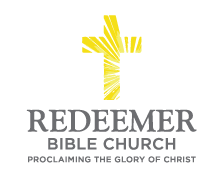 Intro:Preaching Point:  _________________________________________________________________________________________________________________God’s Character Always C______________ Change, v5It must be declared. “And this is the message we have heard from Him and announce to you.”It must be explained. “that God is light, and in Him there is no darkness at all.”God is light.God is without darkness, “in Him there is no darkness at all.”God’s People Always U____________________ Change, v6-10They Share Their Lives, v6-7They Confess Their Sin, v8-10Conclusion:  